MEMORIES FROM BOOT CAMPs 1 and 2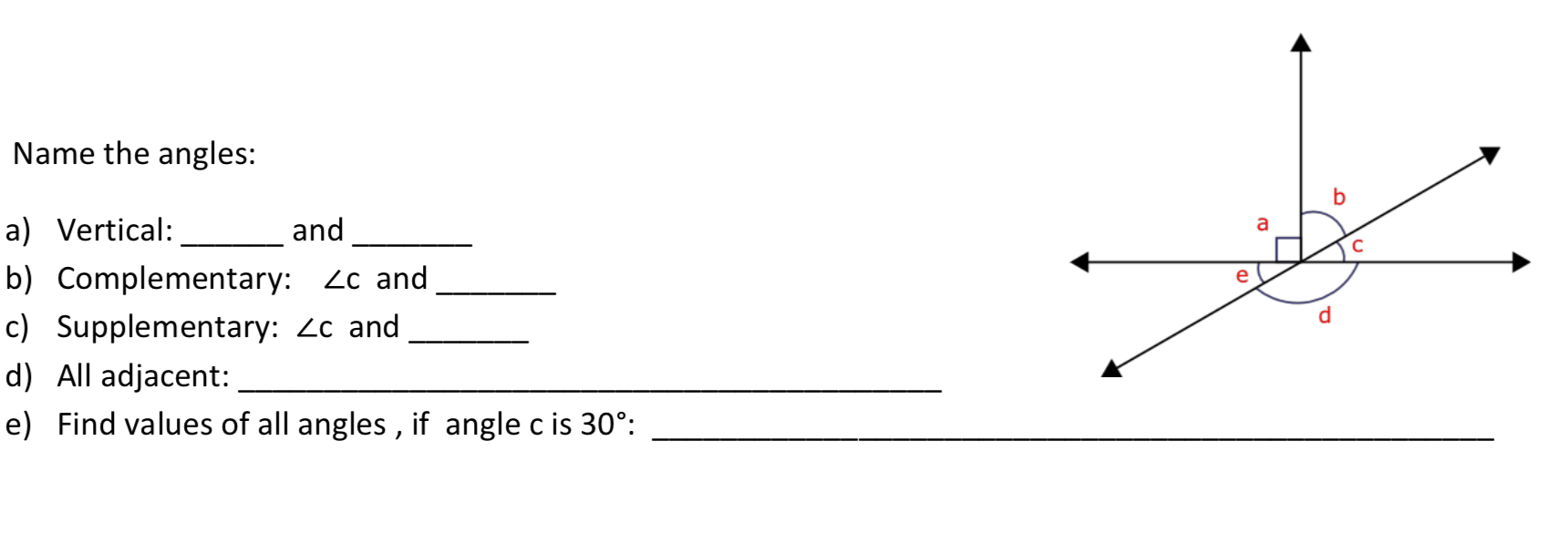 Find the value of x: 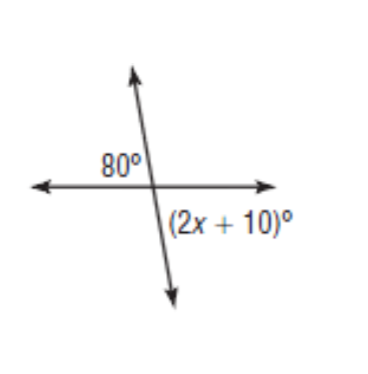 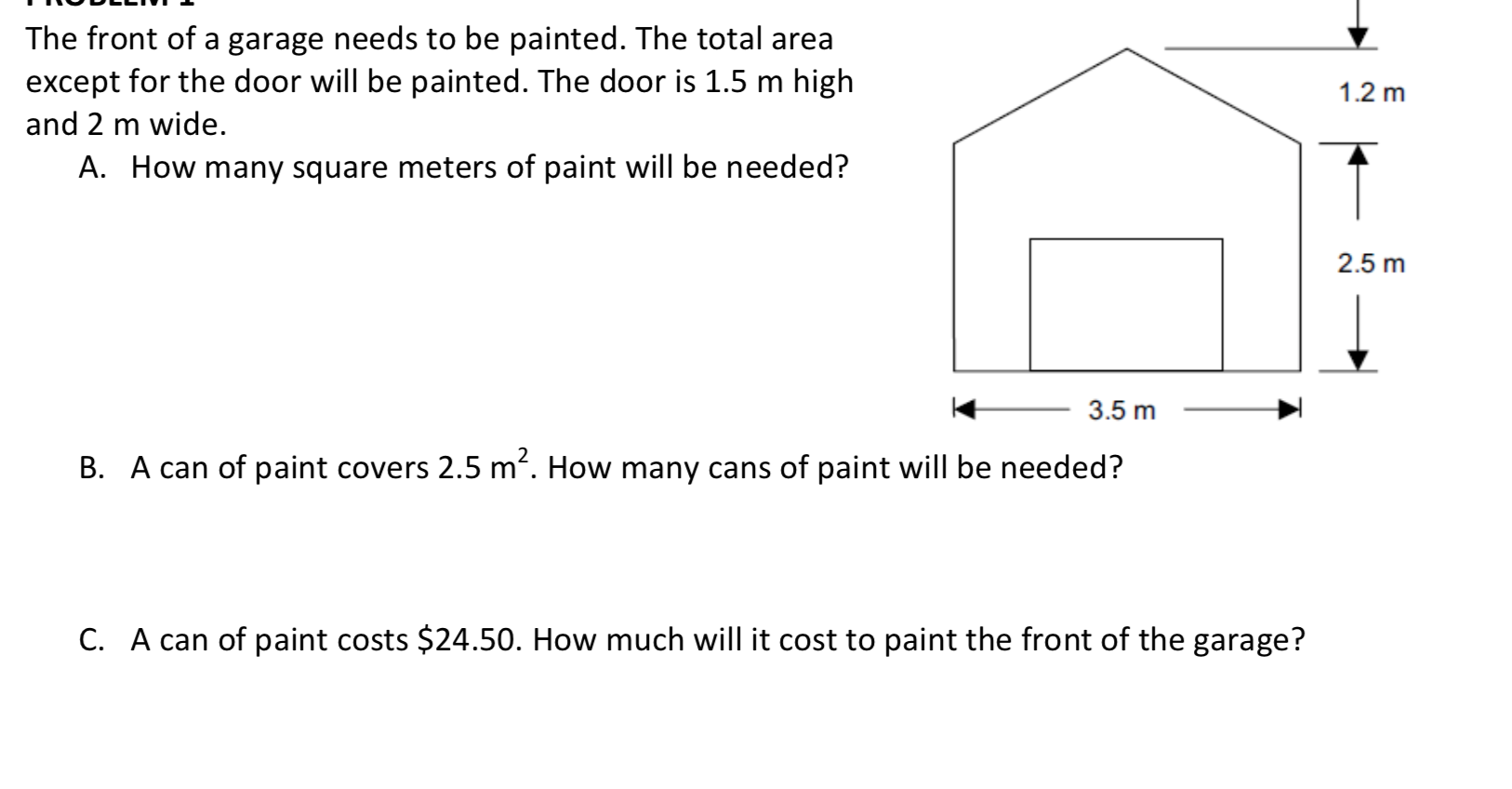 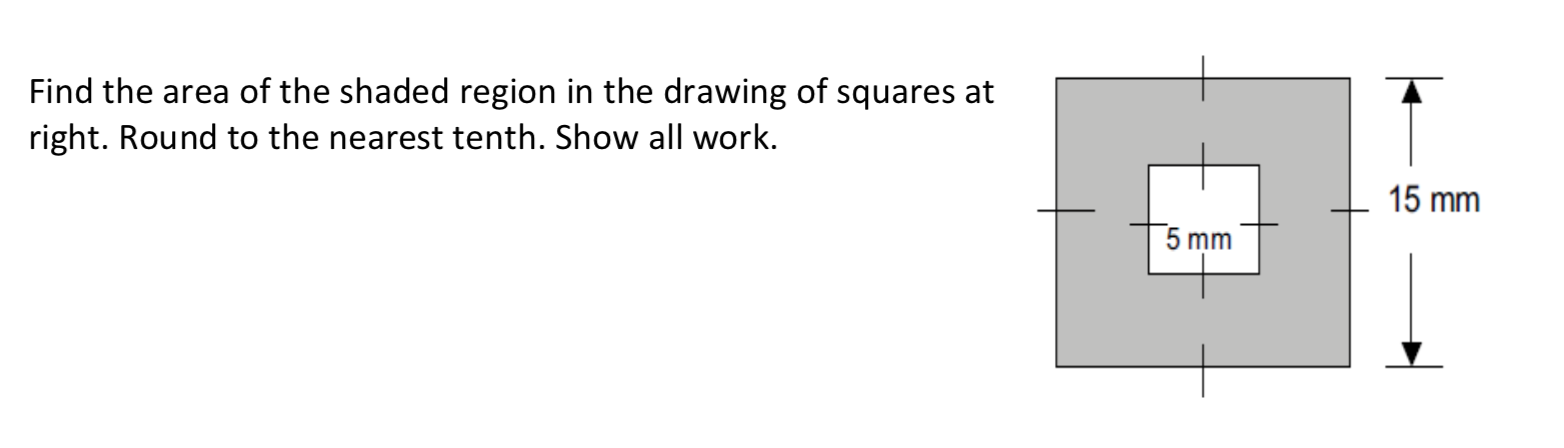  Find the area of the figure below.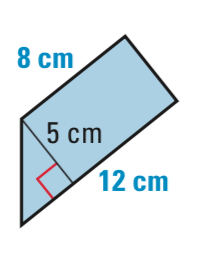 